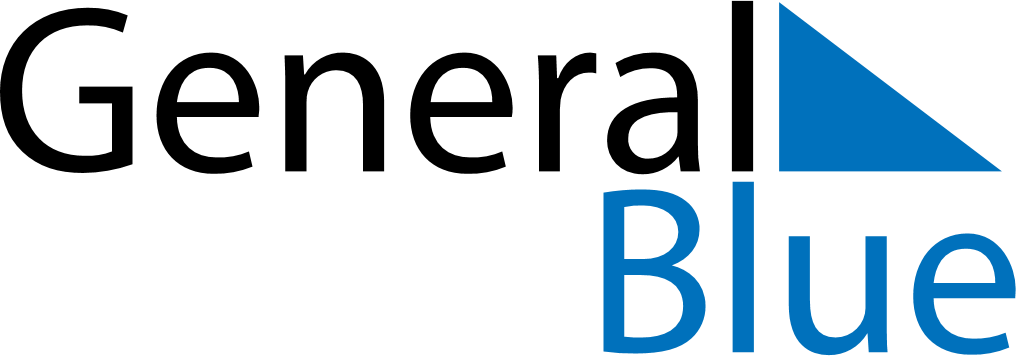 Uganda 2020 HolidaysUganda 2020 HolidaysDATENAME OF HOLIDAYJanuary 1, 2020WednesdayNew Year’s DayJanuary 26, 2020SundayLiberation DayFebruary 16, 2020SundayArchbishop Janan Luwum DayFebruary 26, 2020WednesdayAsh WednesdayMarch 8, 2020SundayInternational Women’s DayApril 10, 2020FridayGood FridayApril 12, 2020SundayEaster SundayApril 13, 2020MondayEaster MondayMay 1, 2020FridayLabour DayMay 24, 2020SundayEnd of Ramadan (Eid al-Fitr)June 3, 2020WednesdayMartyr’s DayJune 9, 2020TuesdayNational Heroes DayJuly 31, 2020FridayFeast of the Sacrifice (Eid al-Adha)October 9, 2020FridayIndependence DayDecember 25, 2020FridayChristmas DayDecember 26, 2020SaturdayBoxing Day